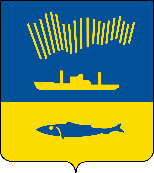 АДМИНИСТРАЦИЯ ГОРОДА МУРМАНСКАП О С Т А Н О В Л Е Н И Е     .    .                                                                                                                  №          В соответствии с Правилами благоустройства территории муниципального образования город Мурманск, утвержденными решением Совета депутатов города Мурманска от 27.10.2017 № 40-712, Правилами и нормами технической эксплуатации жилищного фонда, утвержденными постановлением Государственного комитета Российской Федерации по строительству и жилищно- коммунальному комплексу от 27.09.2003 № 170, в целях благоустройства и озеленения территории города Мурманска, увеличения количества зеленых насаждений и их надлежащего содержания п о с т а н о в л я ю: 1. Провести месячник по озеленению и благоустройству территории города Мурманска (далее – месячник) в два этапа: с 20.05.2024 по 21.06.2024 и с 12.08.2024 по 30.09.2024.2. Провести акцию «Зеленый рекорд» по посадке зеленых насаждений 14.09.2024.3. В рамках месячника рекомендовать физическим и юридическим лицам провести мероприятия, направленные на создание новых зеленых насаждений и проведение благоустройства, в том числе посадку деревьев и кустарников декоративных пород, устройство новых и реконструкцию существующих газонов, клумб, ограждений, дорожек, скамеек и прочих видов благоустройства на земельных участках, расположенных на территории города Мурманска. 4. Мероприятия по озеленению и благоустройству осуществляются за счет средств лиц, принявших участие в месячнике.5. Заместителям главы администрации города Мурманска – начальникам управлений Ленинского, Октябрьского, Первомайского административных округов Костину А.А., Ширшовой Е.В., Боянжу А.В.:5.1. Организовать прием заявок на участие в месячнике от физических и юридических лиц на первом этапе с 20.05.2024 по 14.06.2024, на втором этапе – с 12.08.2024 по 06.09.2024.5.2. Обращаться в комитет территориального развития и строительства администрации города Мурманска за получением разрешений на размещение элементов благоустройства территории, руководствуясь нормативными правовыми актами муниципального образования город Мурманск, и согласованием на озеленение. 5.3. Информировать заинтересованных лиц о сроках и порядке подачи заявок, об организациях, реализующих посадочный материал и растительный грунт, а также об осуществлении озеленения при наличии соответствующего разрешения. 5.4. Осуществлять контроль за мероприятиями, проводимыми физическими и юридическими лицами в рамках месячника.5.5. В срок до 05.07.2024 направить в адрес комитета по развитию городского хозяйства администрации города Мурманска информацию                        об итогах проведения первого этапа месячника и в срок до 11.10.2024 – об итогах проведения второго этапа месячника по форме согласно приложению к настоящему постановлению.6. Комитету по жилищной политике администрации города Мурманска (Червинко А.Ю.) предложить лицам, осуществляющим управление многоквартирными домами: 6.1. Организовать информирование населения, проживающего в обслуживаемом жилом фонде, о сроках проведения месячника и адресах приема заявок на участие в месячнике.6.2. Обеспечить участников месячника необходимым инвентарем для посадки зеленых насаждений на придомовых территориях многоквартирных домов.6.3. Организовать прием заявок на участие в месячнике в отношении обслуживаемых придомовых территорий многоквартирных домов на первом этапе с 20.05.2024 по 07.06.2024, на втором этапе – с 12.08.2024 по 06.09.2024.6.4. Направлять заявления, учитывающие заявки от проживающего в обслуживаемом жилом фонде населения, в управления административных округов города Мурманска для согласования мест размещения зеленых насаждений и объектов благоустройства.6.5. В срок до 28.06.2024 направить в адрес управлений административных округов города Мурманска информацию о проведении первого этапа месячника и в срок до 04.10.2024 – о проведении второго этапа месячника по форме согласно приложению к настоящему постановлению.7. Комитету по развитию городского хозяйства администрации города Мурманска (Нерубащенко Н.Ю.):7.1. Предоставить управлениям административных округов города Мурманска информацию об организациях, реализующих посадочный материал и растительный грунт.7.2. По окончании первого и второго этапов месячника обобщить полученные от управлений административных округов города Мурманска данные и направить итоговую информацию в адрес администрации города Мурманска в срок до 12.07.2024 – о проведении первого этапа месячника и в срок до 18.10.2024 – о проведении второго этапа месячника по форме согласно приложению к настоящему постановлению.8. Муниципальному автономному учреждению культуры «Мурманские городские парки и скверы» организовать и провести акцию «Зеленый рекорд» по посадке зеленых насаждений.9. Отделу информационно-аналитической работы и взаимодействия               со СМИ администрации города Мурманска (Рихтер Н.В.) подготовить               и обеспечить размещение в газете «Вечерний Мурманск» и на официальном сайте администрации города Мурманска в сети Интернет обращение к жителям города Мурманска с приглашением принять участие в месячнике.10. Отделу информационно-технического обеспечения и защиты информации администрации города Мурманска (Кузьмин А.Н.) разместить настоящее постановление с приложением на официальном сайте администрации города Мурманска в сети Интернет. 11. Редакции газеты «Вечерний Мурманск» (Елкин А.Е.) опубликовать настоящее постановление с приложением.12. Настоящее постановление вступает в силу со дня официального опубликования.13. Контроль за выполнением настоящего постановления оставляю за собой.Глава администрации города Мурманска                                                                         Ю.В. Сердечкин